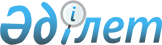 О подписании Соглашения о правилах доступа к услугам естественных монополий в сфере транспортировки газа по газотранспортным системам, включая основы ценообразования и тарифной политикиПостановление Правительства Республики Казахстан от 30 ноября 2010 года № 1289

      Правительство Республики Казахстан ПОСТАНОВЛЯЕТ:



      1. Одобрить прилагаемый проект Соглашения о правилах доступа к услугам естественных монополий в сфере транспортировки газа по газотранспортным системам, включая основы ценообразования и тарифной политики.



      2. Уполномочить Первого заместителя Премьер-Министра Республики Казахстан Шукеева Умирзака Естаевича от имени Правительства Республики Казахстан подписать Соглашение о правилах доступа к услугам естественных монополий в сфере транспортировки газа по газотранспортным системам, включая основы ценообразования и тарифной политики, разрешив вносить изменения и дополнения, не имеющие принципиального характера.



      3. Настоящее постановление вводится в действие со дня подписания.      Премьер-Министр

      Республики Казахстан                       К. Масимов

Одобрен           

постановлением Правительства 

Республики Казахстан    

от 30 ноября 2010 года № 1289Проект 

Соглашение

о правилах доступа к услугам субъектов естественных монополий в

сфере транспортировки газа по газотранспортным системам,

включая основы ценообразования и тарифной политики

      Правительство Республики Беларусь, Правительство Республики Казахстан и Правительство Российской Федерации, именуемые в дальнейшем Сторонами,



      основываясь на Соглашении о Таможенном союзе между Российской Федерацией и Республикой Беларусь от 6 января 1995 года, Соглашении о Таможенном союзе от 20 января 1995 года, Договоре о Таможенном союзе и Едином экономическом пространстве от 26 февраля 1999 года, Договоре об учреждении Евразийского экономического сообщества от 10 октября 2000 года,



      согласились о нижеследующем: 

Статья 1

      Для целей настоящего Соглашения используются следующие основные понятия:



      "газ" - горючая смесь газообразных углеводородов и других газов, добываемых и/или произведенных на территории государств-участников Единого экономического пространства, состоящая, в основном, из метана, транспортируемая в сжатом газообразном состоянии по газотранспортным системам;



      "газотранспортные системы" - сооружения для транспортировки газа, включающие магистральные газопроводы и связанные с ними единым технологическим процессом объекты, кроме газораспределительных сетей;



      "услуги по транспортировке газа" - услуги по перемещению газа по газотранспортным системам;



      "Компетентные органы" - органы, уполномоченные Сторонами для контроля реализации настоящего Соглашения;



      "внутренние потребности" - объемы газа, необходимые для потребления на территории каждого из государств Сторон;



      "доступ к услугам субъектов естественных монополий в сфере транспортировки газа" - предоставление права использования газотранспортных систем, управляемых субъектами естественных монополий государств Сторон для транспортировки газа;



      "рыночные (равнодоходные) цены" - оптовые цены на газ, сформированные для удовлетворения внутренних потребностей исходя, в том числе, из следующих принципов:



      для газодобывающих государств-участников Единого экономического пространства формирование рыночной оптовой цены осуществляется путем вычета из цены продажи газа на внешнем рынке величины пошлин, сборов, налогов, иных платежей, взимаемых в этих государствах и стоимости транспортировки газа за пределами газодобывающих государств-участников Единого экономического пространства, с учетом разницы в стоимости транспортировки газа на внешнем и внутреннем рынках поставщика газа;



      для газопотребляющих государств-участников Единого экономического пространства - рыночная оптовая цена, формирование которой осуществляется производителем газодобывающего государства путем вычета из цены продажи газа на внешнем рынке пошлин, сборов, налогов, иных платежей, а также стоимости транспортировки газа за пределами газодобывающего государства-участника Единого экономического пространства;



      "газодобывающие государства-участники Единого экономического пространства" - государства-участники Единого экономического пространства на территории которых потребляется газа меньше, чем добывается и производится;



      "газопотребляющие государства-участники Единого экономического пространства" - государства-участники Единого экономического пространства на территории которых потребляется газа больше, чем добывается и производится. 

Статья 2

      Целью настоящего Соглашения является установление правил доступа к услугам субъектов естественных монополий в сфере транспортировки газа по газотранспортным системам, включая основы ценообразования и тарифной политики для удовлетворения потребностей государств-участников Единого экономического пространства.



      Доступ к услугам субъектов естественных монополий в сфере транспортировки газа предоставляется в соответствии с условиями настоящего Соглашения только в отношении газа, происходящего с территории государств-участников Единого экономического пространства. Положения настоящего Соглашения не распространяются на отношения доступа к услугам субъектов естественных монополий в сфере транспортировки газа применительно к газу, происходящему с территорий государств, не являющихся участниками Единого экономического пространства, и на отношения в сфере транспортировки газа за пределы Единого экономического пространства и из-за его пределов. 

Статья 3

      При обеспечении доступа к услугам субъектов естественных монополий в сфере транспортировки газа по газотранспортным системам Стороны исходят из следующих основных принципов:



      неприменения Сторонами во взаимной торговле ввозных и вывозных таможенных пошлин (иных пошлин, налогов и сборов, имеющих эквивалентное значение);



      первоочередное обеспечение внутренних потребностей в газе государств-участников Единого экономического пространства;



      цены и тарифы на транспортировку газа для удовлетворения внутренних потребностей государств Сторон устанавливаются в соответствии с национальными законодательствами государств Сторон;



      унификации норм и стандартов на газ государств-участников Единого экономического пространства;



      обеспечения экологической безопасности. 

Статья 4

      Условием обеспечения предусмотренного настоящим Соглашением доступа к услугам субъектов естественных монополий в сфере транспортировки газа по газотранспортным системам Единого экономического пространства является реализация Сторонами комплекса мер, включающего в себя следующие мероприятия:



      а) создание в срок до 1 января 2012 года системы информационного обмена на основе информации, включающей в себя сведения о внутреннем потреблении газа;



      б) создание в срок до 1 января 2012 года механизмов для подготовки индикативных прогнозных балансов в соответствии с настоящим Соглашением;



      в) унификация в срок до 1 июля 2013 года норм и стандартов на газ государств-участников Единого экономического пространства;



      г) переход на рыночные (равнодоходные) цены на газ на территориях государств-участников Единого экономического пространства.



      Завершение выполнения Сторонами указанного выше комплекса мер оформляется Протоколом к настоящему Соглашению. 

Статья 5

      Стороны обеспечивают достижение рыночных (равнодоходных) цен на газ на территориях всех государств-участников Единого экономического пространства не позднее 1 января 2015 года.



      При этом казахстанская Сторона обеспечивает поэтапное повышение цен реализации газа на территории Республики Казахстан до уровня, сопоставимого с ценами на газ на территории Российской Федерации. 

Статья 6

      После выполнения всеми Сторонами комплекса мероприятий, изложенного в статье 4 настоящего Соглашения, Стороны в пределах имеющихся технических возможностей, свободных мощностей газотранспортных систем, с учетом согласованного индикативного прогнозного баланса газа стран Единого экономического пространства и на основании гражданско-правовых договоров хозяйствующих субъектов обеспечивают доступ хозяйствующих субъектов других государств Сторон к газотранспортным системам, расположенным на территориях государств Сторон, для транспортировки газа, предназначенного для удовлетворения внутренних потребностей государств Сторон, по следующим правилам:



      хозяйствующим субъектам государств-участников Единого экономического пространства предоставляется доступ к газотранспортной системе государства другой Стороны на равных условиях, включая тарифы, с производителями газа, не являющимися собственниками газотранспортной системы Стороны, по территории которой осуществляется транспортировка;



      объемы, цены и тарифы на транспортировку газа, а также коммерческие и иные условия транспортировки газа по газотранспортным системам определяются гражданско-правовыми договорами между хозяйствующими субъектами государств Сторон в соответствии с национальным законодательством государств Сторон;



      Стороны содействуют надлежащему выполнению действующих договоров на транспортировку газа по магистральным газопроводам между хозяйствующими субъектами, осуществляющими деятельность на территории их государств. 

Статья 7

      Компетентные органы государств Сторон разрабатывают и согласовывают индикативный прогнозный баланс газа стран Единого экономического пространства (производство, потребление и поставки для удовлетворения внутренних потребностей, в том числе взаимные) сроком на 5 лет, который уточняется ежегодно до 1 октября текущего года.



      С учетом согласованного баланса газа Сторонами предоставляется доступ к услугам субъектов естественных монополий в сфере транспортировки газа на внутренние рынки государств Сторон. 

Статья 8

      Стороны стремятся развивать долгосрочное взаимовыгодное сотрудничество в следующих областях:



      - транспортировка газа по территориям государств Сторон;



      - строительство, реконструкция и эксплуатация газопроводов, подземных хранилищ газа и других объектов инфраструктуры газового комплекса;



      - предоставление сервисных услуг, необходимых для удовлетворения внутренних потребностей государств-участников Единого экономического пространства.



      Стороны обеспечивают унификацию нормативно-технических документов, регламентирующих функционирование газотранспортных систем, расположенных на территории государств-участников Единого экономического пространства. 

Статья 9

      Настоящее Соглашение не затрагивает прав и обязанностей Сторон, вытекающих из других международных договоров, участниками которых они являются.



      К отношениям Сторон в сфере транспортировки газа, не урегулированным настоящим Соглашением, применяется национальное законодательство Сторон.



      Соглашение Сторон о единых принципах и правилах конкуренции применяется к субъектам естественных монополий, осуществляющим транспортировку газа, с учетом особенностей, предусмотренных настоящим Соглашением. 

Статья 10

      Координация выполнения настоящего Соглашения осуществляется следующими Компетентными органами:



      от Белорусской Стороны - Министерство энергетики Республики Беларусь;



      от Казахстанской Стороны - Министерство нефти и газа Республики Казахстан;



      от Российской Стороны - Министерство энергетики Российской Федерации.



      В случае замены Компетентных Органов Стороны уведомляют об этом друг друга по дипломатическим каналам. 

Статья 11

      Споры между Сторонами, связанные с толкованием и (или) применением положений настоящего Соглашения, разрешаются, в первую очередь, путем переговоров и консультаций.



      Если спор не будет урегулирован сторонами спора путем переговоров и консультаций в течение шести месяцев с даты официальной письменной просьбы об их проведении, направленной одной из сторон спора другой стороне спора, то, при отсутствии иной договоренности между сторонами спора относительно способа его разрешения, любая из сторон спора может передать этот спор для рассмотрения в Суд Евразийского экономического сообщества. 

Статья 12

      Ничто в настоящем Соглашении не должно быть истолковано, как обязывающее Сторону распространять правила и/или преимущества, вытекающие из настоящего Соглашения, на третьи государства, не являющиеся участником настоящего Соглашения, или хозяйствующие субъекты таких третьих государств, их товары или услуги. 

Статья 13

      По договоренности Сторон в настоящее Соглашение могут быть внесены изменения, которые оформляются Протоколом. 

Статья 14

      Порядок вступления настоящего Соглашения в силу, присоединения к нему и выхода из него определяется Протоколом о порядке вступления в силу международных договоров, направленных на формирование договорно-правовой базы Таможенного союза, выхода из них и присоединения к ним от 6 октября 2007 года.



      Совершено в городе __________ "___" __________ 2010 года в одном подлинном экземпляре на русском языке.



      Подлинный экземпляр Соглашения хранится в Интеграционном Комитете Евразийского экономического сообщества, который является его депозитарием и направит каждой Стороне его заверенную копию.           За                         За                      За

      Правительство              Правительство          Правительство

       Республики                 Республики             Российской

        Беларусь                   Казахстан              Федерации
					© 2012. РГП на ПХВ «Институт законодательства и правовой информации Республики Казахстан» Министерства юстиции Республики Казахстан
				